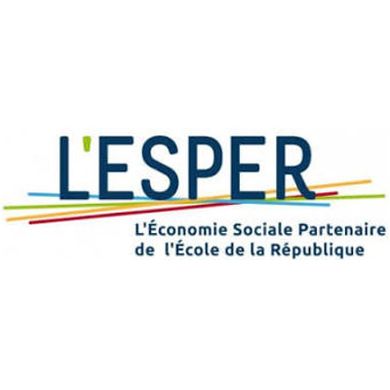 Table des matières Eclairage d’ensemble : l’histoire de La Cagette de 2015 à 2019	1Résumé du dispositif pédagogique	2Comment introduire la séquence auprès des élèves ?	3Phase 1. Contexte : Octobre 2015, création de l’association Les amis de La Cagette	3Document élève n°1	4Phase 2. Commencer l’activité du supermarché coopératif	5Document élève n°2	6Phase 3. Explorer la notion de fonctionnement démocratique	8Document élève n°3	9Eclairage pour la phase 3 : 2019, éléments réellement mis en place pour un fonctionnement démocratique par La Cagette	10Phase 4. Retours en classe entière	11Eclairage d’ensemble :	12La Cagette, comment calcule –t-on les prix de vente ?	12La Louve fixe ses prix différemment	12En 2019, La Cagette, fonctionne-t-elle avec des subventions ?	13Quelle est la place du bénévolat à La Cagette en 2019 ?	14Document professeur Eclairage d’ensemble : l’histoire de La Cagette de 2015 à 2019La Cagette est un supermarché coopératif ouvert depuis septembre 2017 à Montpellier.À l'origine il y avait... À Brooklyn, quartier de New York, la Park Slope Food Coop (PSFC) a été fondée en 1973. En tant que coopérative alimentaire, l'un de ses objectifs est d'être un « agent d'achat de ses membres ». Seuls les adhérents de la coopérative peuvent y faire leurs achats. Ils doivent y effectuer environ 3 heures de travail par mois. Environ 90 salariés y travaillent au quotidien.90% des produits vendus sont bio et une grande partie sont locaux.Le conseil d’administration est composé de 5 membres élus pour 3 ans par l’Assemblée Générale. Celle-ci se réunit tous les mois. Les coopérateurs sont environ 16 000.Soutenu et inspiré par la PSFC, à Paris, la Louve, a commencé à s’organiser en 2010. un supermarché coopératif a ouvert ses portes début 2016 dans le 18ème arrondissement. En 2017, il compte 6 000 membres.Un des fondateurs de La Louve a participé activement à la construction de ce projet parisien. Il s’installe à Montpellier en 2015 et avec quelques copains il décide d’y lancer un projet du même genre : La Cagette. Leurs objectifs sont :permettre à chacun d'améliorer son alimentation quels que soient ses moyens et ses convictions ;développer en commun des filières transparentes et durables. ;stimuler la production agricole de qualité sur les territoires en proposant de nouveaux débouchés correctement rémunérés pour les agriculteurs ;construire un projet culturel  autour des thématiques de la nourriture et de la consommation ;faire vivre une organisation démocratique.Le chemin déjà parcouru :Le 6 septembre 2017, la coopérative La Cagette de Montpellier ouvre son supermarché au 19 boulevard Clémenceau.  En Janvier 2019, un an et demi après son ouverture, la Cagette réunit environ 2300 coopérateurs, vend 3000 références produits issus de 90 fournisseurs. Elle emploie 6 salariés et réalise plus de 50 000 euros de chiffre d'affaire/semaine ce qui lui permet d'espérer atteindre l'équilibre financier dès sa deuxième année d'existence.C’est un véritable exploit dans un secteur économique aussi concurrentiel que celui des grandes et moyennes surfaces et un espoir pour tous les projets de coopérative de consommation en construction. Pour en arriver là, un travail formidable a été abattu par une nuée de coopérateurs qui ont investis des milliers d'heures de bénévolat et de l'argent (240 000 euros de capital) !En 2019, elle poursuit une réflexion de fond sur le fonctionnement de structures démocratiques.Document professeurRésumé du dispositif pédagogiqueDocument professeurComment introduire la séquence auprès des élèves ?Introduction 	10 mnAvant que les élèves explorent le cas par eux-mêmes, le professeur leur donne des éléments d’information. Sur la page d’accueil du site lacagette-coop.fr on trouve une vidéo très courte sur l’origine de ce supermarché coopératif.Le ton de la vidéo est un peu décalé puisqu’elle est en noir et blanc et s’appuie sur des images des années 60 ! Les élèves doivent la regarder au 2eme degré !Le professeur vérifiera que le contenu a été compris.Il explique aussi que la séquence sera vécue sous forme coopérative.Support Video 1mn 40 Pourquoi et comment animer le travail individuel ?Phase 1. Contexte : Octobre 2015, création de l’association Les amis de La Cagette	20 mnObjectifsPoser le contexte :Définir le productivisme, rappeler les crises alimentaires.Un nouveau besoin émerge : redonner sens et valeur à l’alimentation en encourageant une nourriture saine et accessible à tous.Reprendre le contrôle de son alimentation.Montrer l’intérêt ? La nécessité ? d’un fonctionnement démocratique…ProblématiqueLes supermarchés classiques proposent des prix bas mais pas la qualité… et y acheter enrichit les actionnaires…Les magasin bio sont  bien mais trop chers et pas assez locaux.Consigne 1 : En octobre 2015, ces quatre amis souhaitent informer par email tous leurs contacts locaux… pour leur proposer de rejoindre l’association.A leur demande, rédigez cet email. Utilisez vos connaissances personnelles, les documents ci – joints et les éléments de la vidéo du projet.Document élève n°1Phase 1. Contexte : Octobre 2015, création de l’association Les amis de La CagetteTRAVAIL INDIVIDUEL ECRITSituationEn sortant d’un magasin bio très insatisfaits parce que les produits sont très chers et pas forcément locaux, quatre copains discutent autour d’un sympathique apéro. Ils sont excédés par la « malbouffe » et consternés d’enrichir les actionnaires des grandes surfaces. Ils souhaitent s’approvisionner en produits bio et locaux à des prix accessibles à tous les consommateurs et « justes  pour les producteurs. Ils veulent prendre en mains le contrôle de leur alimentation. Ils décident alors de créer l’association « Les amis de La Cagette » qui va préparer l’ouverture du supermarché coopératif « La Cagette » à Montpellier.Consigne 1En octobre 2015, ces quatre amis souhaitent informer par email tous leurs contacts locaux… pour leur proposer de rejoindre l’association.A leur demande, rédigez cet email. Utilisez vos connaissances personnelles, les documents ci – joints et les éléments de la vidéo du projet.Document professeurDocument professeurPourquoi ce travail en petits groupes ? Comment l’animer ?Phase 2. Commencer l’activité du supermarché coopératif30 min Travail de groupe 15 min, compte-rendu 3 min par groupeObjectifsProvoquer une réflexion sur les choix à faire et sur les engagements de La cagette.En même temps, créer une situation où la démocratie est difficile à mettre en œuvre puisque les personnages ont des visions très différentes des produits à commercialiser.Problématique6 septembre 2017, ouverture du supermarché coopératif « La Cagette ».Recherche de fournisseurs et choix de produits à vendre. Confrontation de projets basés sur les mêmes valeurs mais divergents sur la mise en œuvre.Mise en placeLa classe s’organise en groupes d’au moins 5 personnes : Malika, Anne, Julien, Jérémie et un ou plusieurs observateurs. Consigne 2 : Mettez en commun des arguments du mail que vous venez de rédiger.Consigne 3 : Répartissez-vous les rôles. Chacun des 4 personnages doit défendre les arguments correspondant à son profil. Ils doivent se mettre d’accord sur 2 types de tomates à commercialiser. Voir document de travail n°2 page 1. L’observateur repère le mode de prise de décision. Voir document de travail n°2 p2. Il fera un court compte rendu à la classe. 3 mn par groupe.Document élève n°2Phase 2. Commencer l’activité du supermarché coopératifTRAVAIL DE GROUPE – RÉUNIONS ET EXPOSÉS 6 septembre 2017, ouverture du supermarché coopératif «  La Cagette »Situation : L’association« Les amis de la Cagette » créée pour préparer l’ouverture d’une coopérative a réussi son projet en associant près de 1000 membres qui apportent 100 000 € de capital et y travaillent bénévolement au moins 3 heures par mois. « La Cagette » ouvre en septembre 2017 à Montpellier et embauche 6 salariés. Elle commercialise 800 références de produits. En tant que coopérateur, vous travaillez bénévolement dans l’équipe approvisionnement qui contacte des fournisseurs, gère les stocks, négocie les prix… tout en restant cohérente avec le mode de fonctionnement et les objectifs de La Cagette. La classe s’organise en groupes d’au moins 5 personnes : Malika, Anne, Julien, Jérémie et un ou plusieurs observateurs.Consigne 2 Mettez en commun des arguments du mail que vous venez de rédiger.  Consigne 3 Répartissez-vous les rôles. Chacun des 4 personnages doit défendre les arguments correspondant à son profil. Ils doivent se mettre d’accord sur 2 types de tomates à commercialiser. Voir document de travail L’observateur repère le mode de prise de décision. Voir document de travail. Vous ferez un court compte rendu à la classe. . 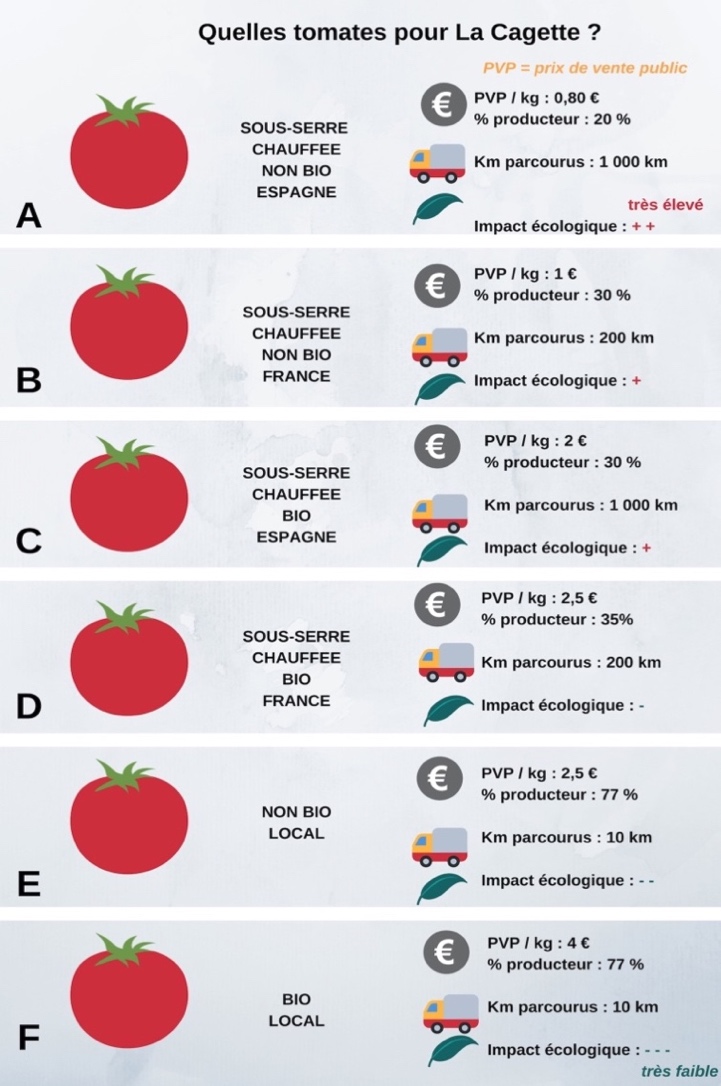 Document élève n°2 Phase 2 Travail de groupe	Commencer l’activitéDocument de travail collectif pour Malika, Anne, Julien et JérémieQuels sont les 2 types de tomates que vous allez commercialiser à La Cagette ?Pourquoi ? Donnez au moins 3 arguments :Document de travail pour l’observateur (ou les observateurs)Qui donne le plus grand nombre d’arguments ? Lesquels ?Comment le choix des 2 types de tomates a-t-il été fait ? Est-ce que tout le monde était d’accord  ?Pensez-vous que ce choix a été de façon démocratique ? Pourquoi ?Document professeurPourquoi ce travail en petits groupes ?Comment l’animer ?Phase 3. Explorer la notion de fonctionnement démocratique30 mnObjectifsExplorer la notion de fonctionnement démocratique.ProblématiqueLa phase précédente a montré la difficulté de se mettre d’accord alors que La Cagette rassemble des coopérateurs très divers. Comment organiser un fonctionnement démocratique ?Mise en placeLa classe s’organise à nouveau en petits groupes.Consigne 4Rédigez vos réponses aux 3 questions ci-dessus sur une affiche.   1 En définitive, est-ce que tout le monde a participé à la décision ?   2 Est-ce que ça vous a paru positif ? Négatif ?   3 D’après vous comment La Cagette peut-elle améliorer son fonctionnement démocratique ? (3 conseils). Document élève n°3Phase 3. Explorer la notion de fonctionnement démocratiqueTRAVAIL DE GROUPE – AFFICHES ET EXPOSÉS2019, construire un fonctionnement démocratique à La CagetteSituation : La coopérative de consommation La Cagette se développe. En janvier 2019, elle dépasse les 2000 coopérateurs. Mais à cette date, son projet de trouver de nouvelles formes de démocratie active et participative n’est pas encore abouti. Pour le moment tout le monde décide de tout. Ceci provoque des blocages, des pertes d’énergie et d’efficacité. Les obstacles actuels à la démocratie sont bien identifiés : 1 Toutes les personnes n’ont pas le même niveau de formation ni d’informations. Certaines connaissent bien les situations, d’autres non. Et pourtant tout le monde a le même poids dans la prise des décisions.2 Certaines personnalités cherchent à imposer leur point de vue sans écouter les autres.3 Certains veulent organiser le travail des autres sans y participer.Consigne 4Rédigez vos réponses aux 3 questions ci-dessus sur une affiche.1 En définitive, est-ce-que tout le monde a participé à la décision ?2 Est-ce que cela vous a paru positif ? Négatif ?3 D’après vous comment La Cagette peut-elle améliorer son fonctionnement démocratique ? (3 conseils). Document professeurEclairage pour la phase 3 : 2019, éléments réellement mis en place pour un fonctionnement démocratique par La CagetteLes structures : Alors que La Cagette s’inspire beaucoup de l’expérience de la Park Slope Food Coop de New York et de La Louve de Paris, elle ne met pas en place comme ces deux coopératives un conseil d’administration et préfère essayer de fonctionner avec une démocratie directe. Au bout de 2 ans et alors qu’elle passe le cap des 2000 coopérateurs, ce fonctionnement n’est plus tenable. Du coup plusieurs échelons de responsabilité sont créés.Chaque comité est animé par un responsable.Ces responsables se réunissent dans des pôles animés également par un responsable.Les responsables de pôles se réunissent une fois par mois dans une « table ronde ».Par exemple, le comité « suivi des salariés » est compris dans le pôle « administration ».Autre exemple : la ou le responsable du rayon bières, ayant besoin d’acheter la ou le responsable du rayon bières, ayant besoin d’acheter un stock de 5000€ de bières consultera l’avis de son Comité, du Pôle Approvisionnement et de la Table Ronde. Il ne consultera pas l’avis de l’ensemble des membres de La Cagette avant de prendre la décision d’acheter ce catalogue.Tous les membres ont leur mot à dire sur les décisions concernant l’orientation de La Cagette en tant que projet politique et philosophique. Par exemple, une modification de l’objet social de La Cagette devra être validée en AG par tous les membres de la Coopérative, lors d’un vote à majorité absolue.Les règles-Les réunions sont ouvertes à tous les coopérateurs en tant que spectateurs mais n’y participent activement que ceux qui détiennent une responsabilité en lien avec les sujets traités.-Les décisions sont prises par les personnes ayant pris la responsabilité de leur réalisation.-Lorsqu’on prend une responsabilité, on a confiance sur le fait qu’on a le temps et les capacités nécessaires la réalisation de la mission.-Il n’y a pas de chef (ni de soumis) à La Cagette : si un membre souhaite que quelque chose soit mis en place (ou que quelque chose change), il retrousse ses manches et prend la responsabilité de ce changement dans le cadre d’un comité. -On attend des personnes responsables qu'elles aient une écoute active des autres coopérateurs.-Dans les Comités, c’est l’individu responsable de chaque tâche qui prend les décisions correspondant à son rôle en s'appuyant sur les avis et réflexions de son Comité. -Si un problème émerge dans un groupe, le responsable suscite une clarification des tâches et une meilleure prise de conscience des interactions entre ces tâches. En dernier recours, le responsable du Comité arbitre et réajuste la répartition des tâches.-En cas de désaccord important, la charte d’animation des réunions est le document de référence à utiliser. Si le désaccord évolue en conflit, une médiation peut être organisée avec l'aide du Comité prévention – médiation. Le référent du comité peut venir présenter le problème à la Table Ronde.Document professeurComment faire avancer la réflexion théorique ?Comment exploiter l’ensemble de la séquence ?Phase 4. Retours en classe entière	20 mnObjectifsThéoriserRépondre collectivement aux questions qui fondent ce dispositif.ProblématiqueLes participants ont beaucoup réfléchi et beaucoup discuté sur des situations précises. Cette phase permet de « tirer les fils » des 3 phases vécues individuellement ou en groupes.Mise en placeLe professeur note les questions posées au tableau et bien sûr les éléments de réponse.Le débat porte à la fois sur les contenus de la coopération et sur la façon coopérative de travailler qui vient d’être vécue.Questions posées et débattuesComment reprendre le contrôle de notre alimentation ? Comment faire fonctionner une organisation démocratique ?Qu’avez-vous appris ?Qu’est-ce que vous n’avez pas compris ?Quelles questions vous posez-vous ? Document professeurEclairage d’ensemble :La Cagette, comment calcule –t-on les prix de vente ?Le taux de margeLe taux de marge est le taux qu’on applique au prix d’achat versé au fournisseur pour calculer le prix de vente hors taxes. Il faut encore y ajouter la TVA pour obtenir le prix de vente public (tva comprise). A La Cagette, le taux de marge est de 23% sur tous les produits.Le taux de TVAEn France il y a 4 taux de TVA : le taux normal est de 20 % (c’est le taux par défaut),le taux intermédiaire est de 10 % (ex : produits agricoles non transformés), le taux réduit de 5,5 % (ex, produits alimentaires)  le taux particulier de 2,1 % (médicaments).A La Cagette, les produits alimentaires sont taxés à 5,5% ; les produits d’entretien, d’hygiène et les alcools à 20%.Le coefficient multiplicateurC’est le coefficient qu’on applique au prix d’achat pour calculer directement le prix de vente public (TVA comprise). On le calcule de la façon suivante :Coefficient multiplicateur = (1+ taux de marge) X (1+taux de TVA)Par exemple :pour un produit soumis à la TVA à 5,5% La Cagette applique un coefficient multiplicateur de 1,298 au prix d’achat HT (Prix HT x 1,23 x 1,055 = prix de vente)pour un produit soumis à la TVA à 20%le coefficient multiplicateur est de :c = 1,23 x 1,20 = 1,48La Louve fixe ses prix différemmentLa Louve est une coopérative de consommateurs à Paris. Elle fait une marge de 20%. Cependant elle applique une pré-marge sur les produits frais pour compenser les pertes, chose que ne fait pas La Cagette. En quoi ça consiste ? Ils calculent les pertes (produits périmés, vols…) et répercutent leurs montants sur le prix d’achat avant de rajouter la marge de 20%. Par exemple :pour un produit soumis à la TVA à 5,5% ils appliquent un coefficient multiplicateur de 1,298 au prix d’achat HT x pourcentage de pertes  (Par exemple, si ils estiment les pertes à 5% sur les fruits et légumes, ils font le calcul suivant sur tous les produits du rayon fruit et légumes : Prix d’achat HT x 1,05 (pertes)  x 1,20 (marge) x 1,055 (TVA) = prix de vente)En définitive, si l’on prend la marge récupérée par la Louve ou la Cagette globalement, cela revient sensiblement au même.En 2019, La Cagette, fonctionne-t-elle avec des subventions ?Le financement des salariésL’association qui a préparé l’ouverture de la coopérative a eu 2 emplois aidés pendant un an. La Cagette a touché des « aides aux postes » lors de la création de la coopérative de la part du département. De plus la coopérative a eu 4 emplois aidés pendant un an. C’est une aide au lancement extrêmement substantielle. Les investissementsEnsuite elle a obtenu 36 000 euros de subvention d’investissement de la part de la Région, alors que la coopérative fonctionnait déjà. Donc la Région paie 30% des dépenses d’investissement sur présentation de factures. C’est une petite cerise sur le gâteau. A ce jour La cagette n’a touché que la moitié de cette subvention car elle n’avait pas les moyens de financer les 70% restant. Elle ne va pas tarder à dépenser le reste. L’autonomie depuis quelques moisAujourd’hui, après un an et un trimestre d’exercice, La Cagette est à l’équilibre budgétaire et nous ne dépendons plus d’aucune aide. Nous venons d’enregistrer notre premier trimestre bénéficiaire (800 € c’est rien du tout !) avec 6 salariés à taux pleins (au smic) et des remboursements d’emprunts qui ont commencé…. bref, c’est super ! Quelle est la place du bénévolat à La Cagette en 2019 ?La règle est que chaque coopérateur travaille bénévolement 3 heures par mois. Si un coopérateur ne fournit pas ce travail il n’a plus le droit de faire ses achats à la coopérative jusqu’à ce qu’il revienne travailler.Certains coopérateurs s’engagent en plus dans des comités ce qui représente beaucoup d’heures.Les coopérateurs « actifs » et les coopérateurs « dormants »Depuis le début de la coopérative, la proportion des coopérateurs qui “participent”, c’est à dire qui font leurs 3h et leurs courses, est de 70%. Ce pourcentage est étonnamment stable depuis le début alors que des coopérateurs nombreux et avec des profils différents et entrent dans le projet. Le travail d’encadrement des bénévolesLes salariés passent un grand nombre d’heures à organiser et à encadrer le travail des bénévoles. Ceux-ci doivent apprendre à tenir la caisse, garnir des rayons, faire du nettoyage… Ce n’est pas si facile. Il faut un temps d’apprentissage et d’adaptation aux tâches.En plus les bénévoles viennent pour soutenir l’activité de la coopérative mais aussi pour rencontrer du monde, discuter… Le rythme de travail n’est pas non plus celui de professionnels.Peut-être que 6 salariés comme ceux de la Cagette, concentrés sur le travail de commande / achalandage / gestion / administration au lieu de passer du temps à former et à encadrer les coopérateurs non professionnels pourraient (peut-être) faire le travail de manière plus efficace que des centaines de présents 1 fois toutes les 4 semaines. Cela dit, c’est une erreur de l’évaluer en ces termes puisque : 1/ les 6 salariés n’auraient pas pu ouvrir de boutique car ils n’auraient eu ni le capital (qui est apporté par les coopérateurs), ni les clients les coopérateurs), ni les subventions qui sont liés au caractère collectif du projet.2/ au-delà des coopérateurs qui font leur 3h mensuelles et dont la rentabilité est parfois faible, la Cagette est le fruit de la participation de centaine de gens qui ont apporté gratuitement une valeur ajoutée et des compétences incroyables pour faire vivre un projet collectif et politique. Des avocats, des informaticiens, des employeurs, des maçons… qui n’auraient jamais aidé un autre projet de nature commercial. 3/ les coopérateurs ne trouveraient pas des salariés formés à bac plus 5 ou plus, travaillant avec passion comme caissiers, chefs de rayon, acheteurs, etc. en étant payé au smic. Conclusion : la participation bénévole nous sert à faire du rattrapage technique par rapport à la grande distribution. C’est de la réappropriation citoyenne des outils de production. TitreOrganisation de la classeObjectifsSupport utiliséDurée1           Introduction           de la séquenceSignaler le décalage historique de la vidéoClasse entièrePrésenter le cas et ses enjeuxVidéo de La Cagettehttps://lacagette-coop.fr/page/homepageet cliquer sur « vidéos »Vidéo : 1mn 4010 mn2           Phase 1             Analyse du contexteOctobre 2015, création de l’association Les amis de La CagetteTravail individuel écritPoser le contexte : productivisme, crises alimentaires. Un nouveau besoin émerge : redonner sens et valeur à l’alimentation en encourageant une nourriture saine et accessible à tous.Document élèves phase 11 page20 mn3          Phase 2              Commencer l’activité de La Cagette6 septembre 2017, ouverture du supermarché coopératif «  La Cagette »Travail de groupe :réunions et exposésProvoquer une réflexion sur les choix à faire et sur les engagements de La cagette.En même temps, créer une situation où la démocratie est difficile à mettre en œuvre.Document élèves phase 22 pages30 min 4             Phase 3              Construire la démocratie2019, construire un fonctionnement démocratique à La CagetteTravail en petits groupes : affiches et exposésExplorer la notion de fonctionnement démocratique.La phase précédente a montré la difficulté de se mettre d’accord alors que La Cagette rassemble des coopérateurs très divers. Document élèves phase 31 page30 min 5Phase 4Exploitation de la séquenceQu’avez-vous appris ?Qu’est-ce que vous n’avez pas compris ?Quelles questions vous posez-vous ?Classe entièreActivité de théorisation.Comment reprendre le contrôle de notre alimentation ?Comment faire fonctionner une organisation démocratiquePas de documentLe professeur écrit l’essentiel au tableau.20 mnDurée totale1h50ABCDEFNombre de prises de paroleNombre de prises de paroleNombre de prises de paroleNombre de prises de paroleNombre de prises de paroleNombre de prises de paroleNombre de prises de paroleNombre de prises de paroleNombre de prises de paroletotalMalikaAnneJulienJérémie